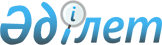 О внесении изменений в приказ Министра внутренних дел Республики Казахстан от 1 января 2001 года № 1 "Об утверждении Инструкции о порядке применения 
Положения о прохождении службы лицами рядового и начальствующего состава органов внутренних дел Республики Казахстан", зарегистрированный в 
Министерстве юстиции Республики Казахстан за № 1398
					
			Утративший силу
			
			
		
					Приказ Министра внутренних дел Республики Казахстан от 23 июля 2004 года № 428. Зарегистрирован в Министерстве юстиции Республики Казахстан 17 августа 2004 года № 3018. Утратил силу приказом Министра внутренних дел Республики Казахстан от 27 мая 2011 года № 246

      Сноска. Утратил силу приказом Министра внутренних дел РК от 27.05.2011 № 246 (вводится в действие по истечении десяти календарных дней со дня его первого официального опубликования).      В целях приведения ведомственных нормативных актов в соответствие с действующим законодательством приказываю: 

     1. Внести в  приказ  Министра внутренних дел Республики Казахстан от 1 января 2001 года N 1 "Об утверждении Инструкции о порядке применения Положения о прохождении службы лицами рядового и начальствующего состава органов внутренних дел Республики Казахстан" (зарегистрированный в Реестре государственной регистрации нормативных правовых актов за N 1398) следующие изменения: 

      в пункте 2: 

      слова "уголовно-исполнительной системы" заменить словами "по борьбе с наркобизнесом и контролю за оборотом наркотиков"; 

      слова ", Республиканских государственных предприятий" исключить; 

      в пункте 3: 

      слова "кадровой и воспитательной" заменить словами "воспитательной и кадровой"; 

      слова "и Республиканских государственных предприятий" исключить; 

      в Инструкцию о порядке применения Положения о прохождении службы лицами рядового и начальствующего состава органов внутренних дел Республики Казахстан, утвержденную указанным приказом: 

      в пункте 15: 

      в абзаце четвертом: 

      слова "Центр правовой статистики и информации (далее - ЦПСиИ) при Генеральной прокуратуре или" заменить словами "Комитет по правовой статистике и специальным учетам при Генеральной прокуратуре Республики Казахстан или управления, указанного Комитета при"; 

      в абзаце восьмом: 

      слова "ЦПСиИ при прокуратурах" заменить словами "Комитета по правовой статистике и специальным учетам при Генеральной прокуратуре Республики Казахстан или управлений, указанного Комитета при областных прокуратурах"; 

      в абзаце десятом: 

      слова "ЦПСиИ" заменить словами "Комитета по правовой статистике и специальным учетам при Генеральной прокуратуре Республики Казахстан или управлений, указанного Комитета при областных прокуратурах";  

      в пункте 25 слова "Республиканского государственного предприятия" исключить; 

      в абзаце третьем пункта 73 аббревиатуру "РГП" исключить; 

      в подпункте 2) пункта 92: 

      аббревиатуру "и ИТУ" исключить;  

      слова ", человек или установленный на это время режим - строгий, общий и т.д." исключить; 

      в пункте 93 слова "и Республиканских государственных предприятий" исключить; 

      в абзаце втором пункта 99 аббревиатуру ", РГП" исключить; 

      в абзаце втором пункта 110:  

      слова "самостоятельных управлений и отделов" заменить словами "департаментов и самостоятельных управлений"; 

      слова ", Республиканских государственных предприятий" исключить;  

      подпункт 5) пункта 114 исключить; 

      в абзаце втором пункта 120: 

      слова "и отделов" исключить; 

      аббревиатуру "и РГП" исключить; 

      во втором предложении абзаца первого пункта 127 слова ", дочерних государственных предприятий и управлений РГП", "Республиканских государственных предприятий МВД" исключить; 

      в подпункте 1) пункта 145 слова ", Республиканских государственных предприятий" исключить; 

      в пункте 180 слова "кадровой и воспитательной" заменить словами "воспитательной и кадровой". 

      2. Настоящий приказ вступает в силу со дня государственной регистрации в Министерстве юстиции Республики Казахстан.        Министр   
					© 2012. РГП на ПХВ «Институт законодательства и правовой информации Республики Казахстан» Министерства юстиции Республики Казахстан
				